Ҡарар	                                                                       решение___________                                                                            № ___________с.Скворчиха                                                                                                             ПРОЕКТО порядке предоставления иных межбюджетных трансфертов избюджета  сельского  поселения Скворчихинский  сельсоветмуниципального района Ишимбайский район  Республики  Башкортостан бюджету муниципального района  Ишимбайский                                      район Республики  Башкортостан           В соответствии со статьями 9, 142, 5 Бюджетного кодекса Российской Федерации, Федеральным законом от 06 октября . № 131-ФЗ «Об общих принципах организации местного самоуправления в Российской Федерации», Уставом сельского поселения  Скворчихинский сельсовет муниципального района Ишимбайский  район Республики  Башкортостан  в целях установления случаев и порядка предоставления иных межбюджетных трансфертов из бюджета сельского поселения Скворчихинский сельсовет муниципального района  Ишимбайский район Республики  Башкортостан бюджету муниципального района Ишимбайский район Республики  Башкортостансельский совет  РЕШИЛ:1. Утвердить Порядок предоставления иных межбюджетных трансфертов из бюджета  сельского поселения Скворчихинский сельсовет муниципального района  Ишимбайский район Республики Башкортостан  в бюджет  муниципального района  Ишимбайский район Республики  Башкортостан  (прилагается).2. Контроль за исполнением данного решения возложить на председателя Скворчихинского сельсовета - главу администрации Скворчихинского сельского поселения и на постоянную комиссию по экономической, бюджетно-финансовой и налоговой политике.3. Настоящее решение вступает в силу с момента его подписанияПредседатель Совета сельскогопоселения Скворчихинский сельсоветмуниципального района Ишимбайский район Республики Башкортостан                                                              С.А. Герасименко                                                               « ___  »   декабря  2021 года№ _____                                                                                                                  Приложение                                                                                                                к решению  сельского поселения                                                                                                                Скворчихинский  сельсовет                                                                                                            муниципального  района                                                                                                                             Ишимбайский район                                                                                                                                   Республики Башкортостан                                                                                                                от      .12.2021 г.    № ПОРЯДОКПРЕДОСТАВЛЕНИЯ ИНЫХ МЕЖБЮДЖЕТНЫХ ТРАНСФЕРТОВ ИЗ БЮДЖЕТА  СЕЛЬСКОГО ПОСЕЛЕНИЯ СКВОРЧИХИНСКИЙ СЕЛЬСОВЕТ МУНИЦИПАЛЬНОГО РАЙОНА ИШИМБАЙСКИЙ РАЙОН РЕСПУБЛИКИ БАШКОРТОСТАН БЮДЖЕТУ МУНИЦИПАЛЬНОГО РАЙОНА ИШИМБАЙСКИЙ РАЙОН                                       РЕСПУБЛИКИ  БАШКОРТОСТАН                                                         1. Общие положения1.1. Настоящее Положение разработано в соответствии со статьями 9, 142, 142.5Бюджетного кодекса Российской Федерации, Федеральным законом от 06 октября . № 131-ФЗ «Об общих принципах организации местного самоуправления в Российской Федерации», Уставом сельского поселения Скворчихинский сельсовет муниципального района Республики Башкортостан (далее – Скворчихинское сельское поселение) и устанавливает случаи и порядок предоставления иных межбюджетных трансфертов из бюджета сельского поселения Скворчихинский сельсовет муниципального района Ишимбайский район Республики Башкортостан (далее – бюджет сельского поселения) бюджету муниципального района Ишимбайский  район Республики Башкортостан (далее – бюджет муниципального района Ишимбайский район).1.2. Иными межбюджетными трансфертами в целях настоящего Положения являются средства, предоставленные из бюджета сельского поселения Скворчихинский  сельсовет  муниципального района Ишимбайский района Республики Башкортостан  в бюджет муниципального района Ишимбайский район  Республики Башкортостан.           2. Условия  предоставления  иных  межбюджетных  трансфертов 2.1. Иные межбюджетные трансферты из бюджета сельского поселения Скворчихинский сельсовет  бюджету муниципального района Ишимбайский район Республики Башкортостан могут быть предоставлены на осуществление части полномочий по решению вопросов местного значения сельского поселения Скворчихинский сельсовет муниципального района Ишимбайский район Республики Башкортостан, а также на иные цели в соответствии с требованиями Бюджетного кодекса Российской Федерации.2.2. Иные межбюджетные трансферты из бюджета  сельского поселения Скворчихинский сельсовет муниципального района Ишимбайский район  Республики Башкортостан бюджету муниципального района  Ишимбайский район  Республики Башкортостан предоставляются в соответствии с заключенными соглашениями между администрацией Скворчихинского сельского поселения  и  администрацией  муниципального района Ишимбайский район Республики  Башкортостан  (далее - администрация  муниципального района Ишимбайский район  Республики Башкортостан).Заключение соглашения от имени администрации Скворчихинского сельского поселения осуществляет глава администрации  Скворчихинского сельского поселения или уполномоченные им лица.2.3. Соглашение о передаче части полномочий по решению вопросов местногозначения заключается на основании решения  Скворчихинского сельского совета о передаче части полномочий  Скворчихинского  сельского поселения.2.4. Соглашения о передаче части полномочий по решению вопросов местногозначения и соглашения о предоставлении иных межбюджетных трансфертов на иные цели заключаются при условии утверждения расходов на соответствующие цели в бюджете сельского поселения на текущий финансовый год.2.5. Иные межбюджетные трансферты из бюджета Скворчихинского сельского поселения бюджету муниципального района Ишимбайский район Республики Башкортостан (за исключением межбюджетных трансфертов на осуществление части полномочий по решению вопросов местного значения в соответствии с заключенными соглашениями) предоставляются при условии соблюдения бюджетного законодательства Российской Федерации и законодательства Российской Федерации о налогах и сборах.2.6. Подготовку соглашений осуществляет администрация  Скворчихинского  сельского поселения.                                              3. Требования к соглашениюСоглашение о передаче части полномочий по решению вопросов местного значения, а также передаче иных межбюджетных трансфертов на иные цели должно содержать следующую информацию:- предмет соглашения (цели, на которые передаются иные межбюджетныетрансферты);- порядок определения ежегодного объема иных межбюджетных трансфертов;- порядок передачи иных межбюджетных трансфертов;- права и обязанности сторон;- порядок осуществления контроля за целевым использованием денежных средств,переданных в виде иных межбюджетных трансфертов;- финансовые санкции за ненадлежащее исполнение соглашения;- срок, на который заключается соглашение;- условия и порядок прекращения действия соглашения, в том числе досрочного.             4. Порядок перечисления  иных  межбюджетных  трансфертов4.1. Иные межбюджетные трансферты предоставляются в соответствии со сводной бюджетной росписью бюджета сельского поселения в пределах лимитов бюджетных обязательств.4.2. Администрация  Скворчихинского сельского поселения доводит до администрации муниципального района Ишимбайский район уведомление по расчетам между бюджетами по межбюджетным трансфертам и помесячное распределение межбюджетного трансферта.4.3. Перечисление иных межбюджетных трансфертов осуществляется администрацией Скворчихинского  сельского поселения с лицевого счета бюджета сельского поселения, открытого в Управления Федерального казначейства Республики Башкортостан, в порядке и сроки, указанные в соглашении.       5. Контроль за  использованием  иных межбюджетных трансфертов5.1. Контроль за использованием иных межбюджетных трансфертов,предоставленных бюджету муниципального района Ишимбайский район Республики Башкортостан, осуществляется путем предоставления администрацией муниципального района Ишимбайский район Республики Башкортостан администрации Скворчихинского сельского поселения отчетов об использовании финансовых средств. Периодичность и форма предоставления отчетов определяются соглашением.5.2. Расходование средств, переданных в виде иных межбюджетных трансфертов на цели, не предусмотренные соглашением, не допускается. В случае нецелевого использования финансовых средств они подлежат возврату в бюджет сельского поселения в сроки, установленные соглашением.5.3.За нецелевое использование иных межбюджетных трансфертов администрация муниципального района Ишимбайский район Республики Башкортостан  несет ответственность в соответствии с законодательством Российской  Федерации.5.4. Не использованные администрацией муниципального района Ишимбайский район  Республики Башкортостан иные межбюджетные трансферты из бюджета сельского поселения подлежат возврату в бюджет сельского  поселения в сроки, установленные соглашением.Башҡортостан Республикаһы Ишембай районы муниципаль районы Скворчиха ауыл советы  ауыл биләмәһе Советы453236, Ишембай районы, Скворчиха  ауылы,                 Мәктәп урамы, 8, Тел. Факс: 8(34794) 2-88-74,                  e-mail: mail@skvorchiha.ru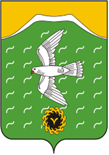 Совет сельского поселения Скворчихинский сельсовет    муниципального района  Ишимбайский район   Республики Башкортостан453236, Ишимбайский район, село Скворчиха, ул.Школьная, д.8Тел. Факс: 8(34794) 2-88-74, e-mail: mail@skvorchiha.ru